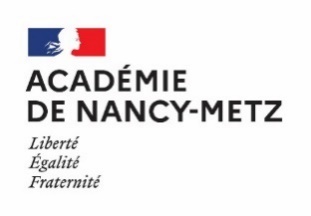 RENTREE 2022                                                                      ANNEXE J2_8Fiche de candidature à une Section européenne de lycée à la rentrée 2022A remplir par l’élève et ses parents Joindre impérativement une copie des bulletins de 4ème et 3èmeDate limite de retour : le lundi 30 mai 2022NOM : 	Prénom : 	Date de naissance : 	Adresse : 	Téléphone :………………………………………………..                           Mail : …………………………………………………………………… Collège d’origine :	Langue vivante 1 :	Langue vivante 2 :	Bilangue :	OUI	NON	rayer la mention inutile)Section européenne demandée (langue et établissement) :1er vœu: 	2nd vœu: 	3ème vœu:	Indiquer en quelques mots les éléments qui motivent votre demande. Merci.……………………………………………………………………………………………………………………………………………………………………….……………………………………………………………………………………………………………………………………………………………………….Date et signature du représentant légal 1 :                                                      Date et signature du représentant légal 2 :